Vorname Nachname, Beispielweg 99, 8197 Rafz079 123 45 67, E-Mail: vorname.nachname@beispiel.chRafz, 25. November 2021Garage Sigrist AG Herr Sigrist Landstrasse 108197 RafzFrüher Matchbox – künftig RenaultBewerbung um eine Lehrstelle als Automobil-FachmannSehr geehrter Herr Sigrist Warum schreibe ich?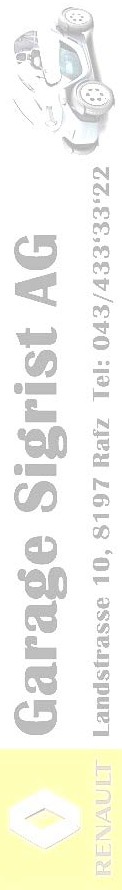 Im Frühling durfte ich in Ihrer Autowerkstatt drei Tage schnuppern. Nochmals vielen Dank für diese Möglichkeit! Ihr Team war sehr freundlich. Die Zusammenarbeit mit Thomas, Schendriq usw. hat mir sehr gut gefallen. Zudem lernte ich dank der Schnupperlehre den Beruf Automobil- Fachmann besser kennen und hatte grossen Spass. Daher möchte ich mich hiermit gerne bewerben und diesen tollen Beruf erlernen.Warum Automobilfachmann?Schon als kleiner Junge versuchte ich meine Matchboxautos auseinanderzunehmen und wieder zusammenzusetzen. Jetzt möchte ich gerne mehr von Motoren und Autos kennen und verstehen lernen. Wenn ich Auto-Zeitschriften lese, dann frage ich mich oft: Wie funktioniert eine Zündung? Wozu braucht es einen Vergaser? Wie viel Technik sollte im Auto stecken, und wie viel Mechanik? Gerne möchte ich mehr darüber lernen und mich auch später weiterbilden, zum Beispiel zum Mechatroniker.Warum Renault bei Garage Sigrist?Wie bereits erwähnt, habe ich mich in Ihrem Betrieb beim Schnuppern sehr wohl gefühlt. Zudem wohne ich in der Nähe. Ausserdem mag ich Renault-Autos: vor allem der Sportwagen Clio Sport gefällt mir. Und Renault ist auch in Formel 1 dabei. Das finde ich toll.Warum ich?Die Leute sagen mir, ich habe Ausdauer und Geduld, ich sei zuverlässig, pünktlich, freundlich und arbeite genau und konzentriert. Es ist mir wichtig, dass mein Arbeitsplatz sauber ist. Ich habe gerne Ordnung. Ich glaube, ich konnte auch beim Schnuppern meine Stärken zeigen. Und diese passen sicher gut zu einem Automobil-Fachmann. Auf die Berufsfachschule würde ich mich freuen. Man hätte viel mit Mathematik, Physik und Technik zu tun. Das mag ich.Eine Lehrstelle bei Ihnen ist meine allererste Wahl und ich würde mich sehr über einen positiven Bescheid freuen.Freundliche GrüsseVorname NachnameL e b e n s l a u f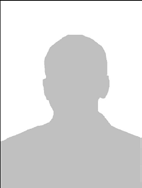 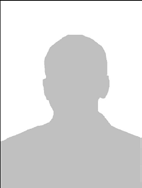 PersonalienName, Vorname	Nachname, VornameAdresse	Beispielweg 99, 8197 RafzTelefon	079 123 45 67Geburtsdatum	29.07.2002Heimatort	BülachÜber mich	seit kleinauf Auto-begeistert, geduldig, zuverlässig, konzentriert, genau, pünktlich, freundlich, ausdauernd, lernwillig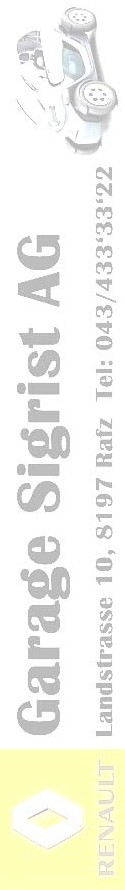 Schule2016 - heute	Sekundarschule B, Rafz2013 - 2016	4.-6.Primarschule, Rafz2009 - 2013	E.K.-3. Primarschule, RafzSprachenDeutsch	MutterspracheFranzösisch	Schulkenntnisse im 3. JahrEnglisch	Schulkenntnisse im 7. JahrHobbysAutos	Auto-Magazine lesen, ab und zu an Vaters Auto werkenSport	Fussball-Club Rafz seit 2011, seit 2013 Team-CaptainMusik	Ich höre gerne Hard Rock, spiele selber auch GitarreModellbau	Ich bastle ferngesteuerte Auto-Modelle, fahre auch RennenSchnupperlehrenApril/Mai 2018	Automobil-Fachmann: 3 Tage, Garage Sigrist, RafzFebruar 2018	Schreiner: 2 Tage, Möbel-Schreiner Würmli, HolzikonReferenzenHauptlehrerin	Frau G. Lehrerin Schulhaus Schalmenacker Lehrerin-Weg 999999 Lehrer-OrtTel. G. 044 555 55 55